Travail à faireAprès avoir lu le document, répondez aux questions suivantes :À quoi sert un diagramme de Gantt ?Que signifie : il aide à planifier ?Que signifie : Il structure la pensée ?Que signifie : il est dynamique ?Qu’est-ce que le chemin critique ?Quelle est la conséquence d’un retard sur le chemin critique ?Doc. 1  Le diagramme de GanttSource : http://www.diagramme-de-gantt.fr/L'intérêt du diagramme de GanttSi l'outil est devenu si populaire dans le monde de la gestion de projet, ce n'est pas pour rien : il offre en effet de nombreux avantages. Quelques exemples…Il est adaptable à tousPuisqu'à chaque projet sont liés des jalons, des activités, des durées et des dates échéances, le diagramme de Gantt est utilisable pour tous les domaines d'activité.Il facilite la compréhensionReprésenter la complexité par des éléments visuels simples permet à tous de mieux l'appréhender. Tout devient plus simple avec des images !Il aide à planifier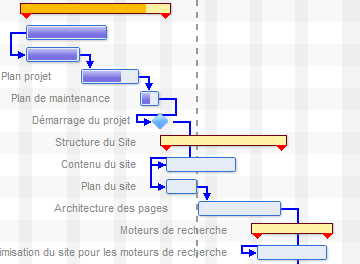 Le dépassement des délais est bien souvent chose courante dans la gestion de projets. Déterminer une durée pour chaque activité à réaliser et leur donner une date d'échéance permet de visualiser plus facilement la durée totale du projet.Il structure les penséesCinq, dix, trente… un projet compte parfois de nombreuses tâches à mener à bien. Parfois même tellement que l'on ne sait pas par quel bout commercer ! Le diagramme de Gantt aide à référencer quelles tâches sont nécessaires à accomplir et quel ordre leur donner.Il améliore l'organisation du travailAvoir une vision complète sur la structure du projet impacte positivement l'organisation du travail de tous les membres du projet. Le chemin critique permet d'obtenir une meilleure approche de ce qui est à faire, de ce qui est urgent ou qui l'est moins, des possibles retards sur la planification de base, etc…Il est dynamiqueQui n'a pas été confronté un jour à un changement de planning bouleversant par la même toute l'organisation du projet ? Qui n'a pas connu les mises à jour fastidieuses et décalé une à une toutes les dates et échéances d'un projet ? Le diagramme de Gantt, dynamique, recalcule automatiquement les dates et durées de chaque tâche lorsque l'une d'entre elle est modifiée.Comment suivre mon diagramme ? La mise en évidence du chemin critiqueCette fonctionnalité permet de visualiser rapidement la succession de tâches qui détermine la durée globale d'un projet. Tout retard sur une des tâches situées sur le chemin va alors impacter le délai final du projet.La visualisation de l'état d'avancement des tâchesPour améliorer la visibilité sur l'avancée du projet, le diagramme doit pouvoir offrir la possibilité d'affecter à chacune des tâches un état d'avancement. A chaque étape, vous pouvez faire évoluer l'avancement de votre activité et augmenter alors son pourcentage de réalisation. L'idéal est d'acquérir un logiciel qui vous permet en un coup d'œil de visualiser cette avancée. Certains, par exemple, propose des barres plus ou moins vides en fonction de l'état de la tâche.RéponsesÀ quoi sert un diagramme de Gantt ?Que signifie : il aide à planifier ?Que signifie : Il structure la pensée ?Que signifie : il est dynamique ?Qu’est-ce que le chemin critique ?Quelle est la conséquence d’un retard sur le chemin critique ?Réflexion 3 – Identifier les caractéristiques d’un gestionnaire de projetsRéflexion 3 – Identifier les caractéristiques d’un gestionnaire de projetsRéflexion 3 – Identifier les caractéristiques d’un gestionnaire de projetsDurée : 20’ou 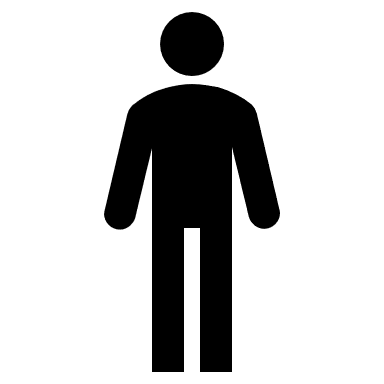 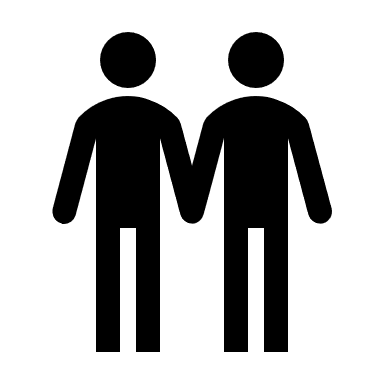 Source